BALÍČEK NÁSTROJŮ PRO HODNOCENÍ RIZIKARizikové a ochranné faktory starších dětí a mládeže.Při vyhodnocování, analýze zjištěných potřeb a nastavování individuálního plánu ochrany a podpory vždy berte na zřetel možné ochranné a rizikové faktory v situaci kolem dítěte. Následující ochranné a rizikové faktory jsou založeny na výzkumu a na závěrech přezkoumání závažných případů v zahraničí a jsou jedním z vodítek při vyhodnocování rizik.Zkušenost ukazuje, že přítomnost rizikových faktorů a absence ochranných faktorů v rodině, má negativní dopad na budoucí život dítěte v dospělosti. Během dospívání, je vliv vrstevníků a širší komunity na vývoj dítěte stále větší, a to jak ve smyslu pozitivním, tak negativním.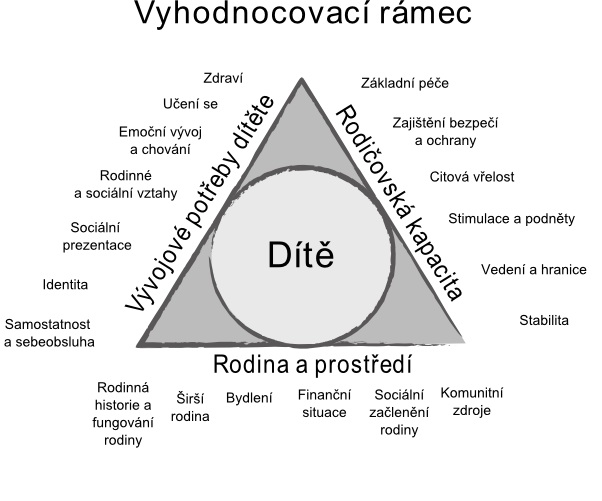 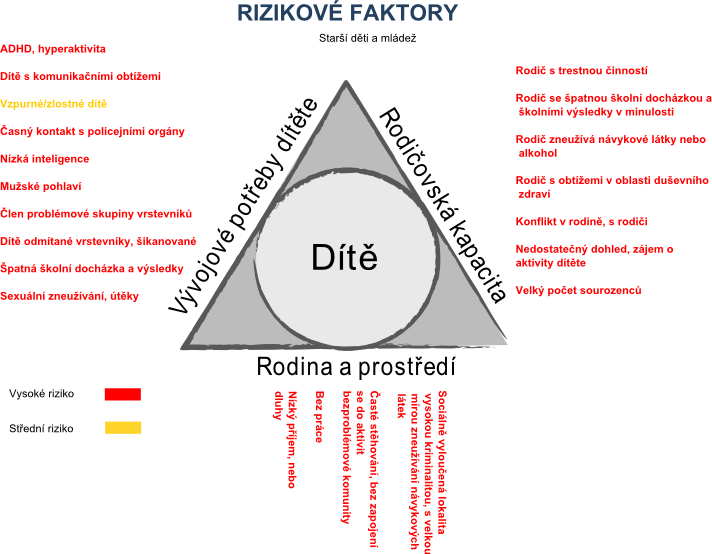 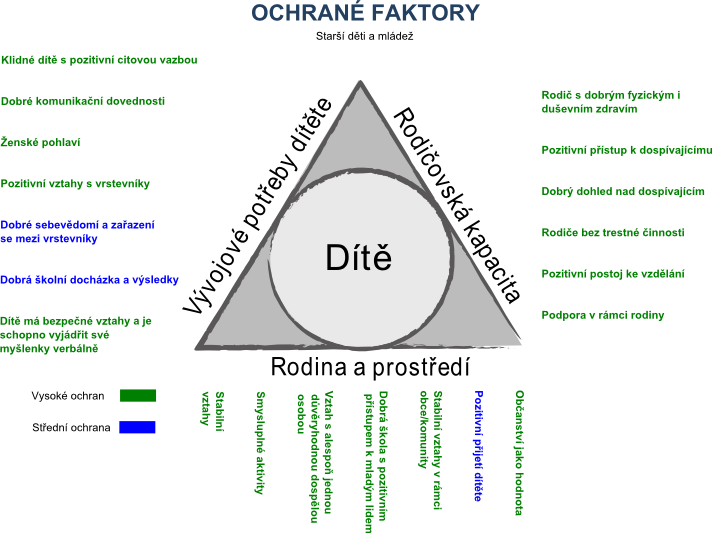 Zdroj: Lancashire Safeguarding Children Board